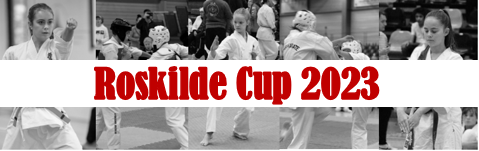 Hvad:Roskilde Cup er et kamp- og katastævne for deltagere med et nybegynder-moderat erfaringsniveau og for graderne til og med 1. mon for børn/juniorer og til og med 3. kyu for voksne/juniorer. Som noget nyt har vi i år indført en erfaren klasse for henholdsvis årgangene 2005-2006 samt 2007-2008. Deltagerne må IKKE have deltaget til knock-downstævner eller deltaget ved EM (hverken U16, U21 eller senior-EM). Deltagerne skal minimum være 10. mon/kyu på stævnedagen. 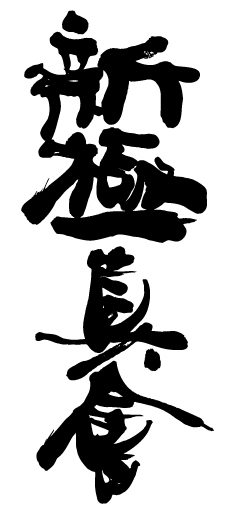 Hvor:Stævnet i hallerne på Østervangsskolen, Astersvej 15, 4000 RoskildeHvornår:Lørdag, d. 10. juni 2023 – dørene åbner kl. 8:00Hvem kan deltage:Stævnet er for børn og juniorer (årgang 2005-2014) og voksne (+18 år)IndvejningDer er i år mulighed for indvejning både fredag aften og lørdag morgen. Indvejning foregår i dogi.Indvejning fredag d. 9. juni: Foregår i Roskilde Karate klub, præstemarkvænge 10C mellem 17:00-18:00Indvejning lørdag, d. 10. juni: Foregår på stævnets lokation, som vil blive annonceret senere, mellem 8:30-9:30 ved lægebordetHusk blåt EKO pas samt udfyldt læge-/acceptseddel (kombineret dokument). Præmier: Der er pokaler til alle 1., 2. og 3. pladser samt bedste fighter, bedste teknikker og bedste debut.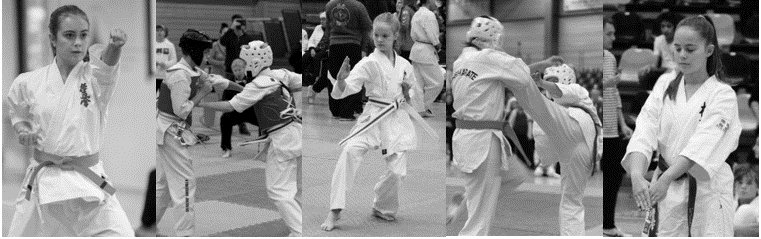 KategorierKumite: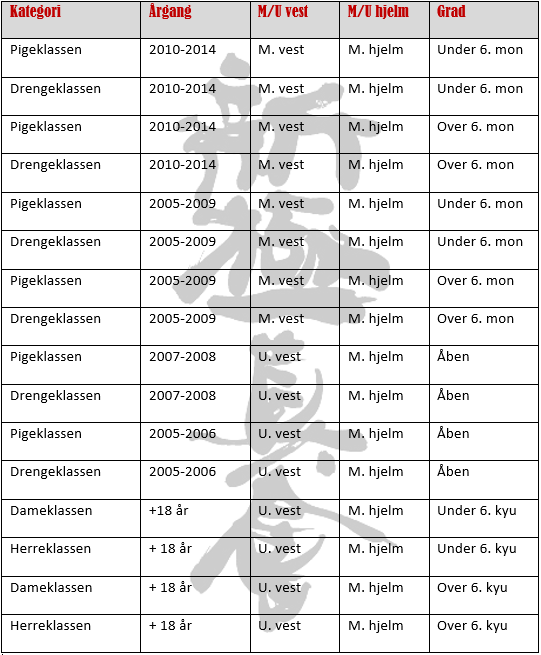 Kata: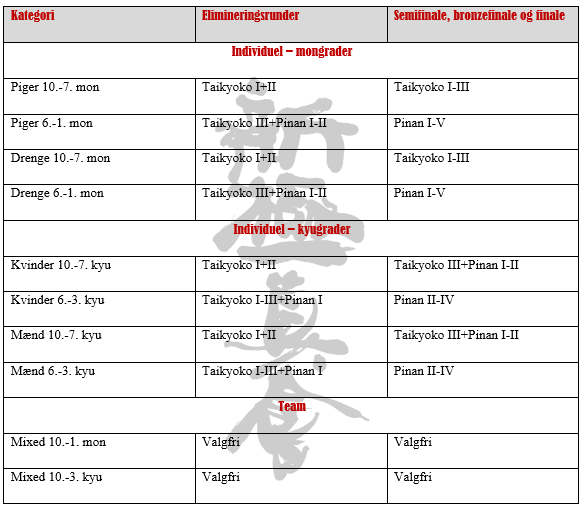 Tilmelding: Tilmeldingsproceduren foregår således:Sidste tilmeldingsfrist den 22/5-2023 på mail til Info@roskildecup.dk.Vedlagte tilmeldingsformular skal benyttes. Tilmelding skal sendes klubvis. Tilmelding kan først betragtes som registreret, når Roskilde Karate Klub har modtaget tilmeldingsformular samt betaling, og når klubben har modtaget bekræftelse på mail. Bemærk, at lægeseddel og acceptseddel er samlet i ét dokument og skal medbringes i underskrevet stand ved indvejning. Det er IKKE muligt at blive tilmeldt på selve stævnedagen. Der gøres ingen undtagelser.Betaling:Deltagergebyret er 175 kr. for deltagelse i én kategori og 200 kr. for deltagelse i flere kategorier. Beløbet overføres til konto reg. nr. 9570 konto nr. 5371481. I kommentaren anføres: Roskilde Cup 2023 og klubnavn – f.eks. ”Roskilde Cup 2023 – Nansensgade”. Tilskuere entré koster kr. 30,- for både børn og voksne – børn under 5 år har gratis entre. Mad/forplejning:Der er mulighed for at købe mad og drikke i nærheden af stævnetKontaktinformation:Spørgsmål til Roskilde Cup 2023 kan rettes på: Info@roskildecup.dk
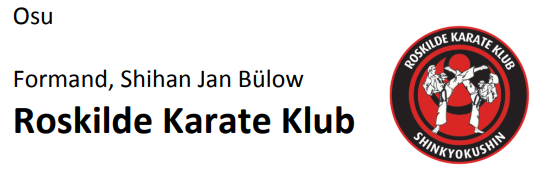 OSU!Arrangørerne af Roskilde Cup 2023Roskilde Karate Klub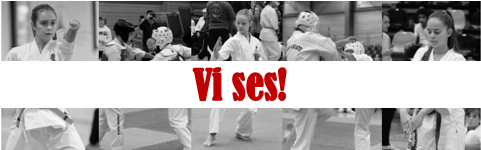 